6A1 VỚI HOẠT ĐỘNG TRẢI NGHIỆM THÁNG 11TRÁCH NHIỆM VỚI BẢN THÂNĐến hẹn lại lên, chiều thứ bảy cuối cùng của tháng là dịp để thầy và trò lớp 6A1 có những hoạt động trải nghiệm thiết thực với cuộc sống hàng ngày. Tháng 9, các con đã được tìm hiểu chủ đề "Em với nhà trường", tháng 10, các con đã được học tập với chủ đề "Khám phá bản thân". Tháng 11 này, các con được trải nghiệm với các hoạt động trong chủ đề "Trách nhiệm với bản thân". Trong thời gian 2 giờ đồng hồ, các con đã được tìm hiểu cách chăm sóc vẻ ngoài, cách chăm sóc sức khỏe thể chất và tinh thần. Các con thật tuyệt vời khi đã biết lựa chọn đồ ăn "healthy", ăn uống điều độ, tập thể dục thể thao hằng ngày và cả … skincare. Những việc này chứng tỏ các con đã vô cùng chủ động và biết quan tâm đến bản thân mình. Điều đó vô cùng ý nghĩa khi các con đang trong độ tuổi dậy thì.Bên cạnh đó, các con còn được tìm hiểu về dấu hiệu của các thiên tai như bão lũ, động đất, sóng thần… Đặc biệt là các con được tìm hiểu về các cách ứng phó với thiên tai. Tất cả những tri thức, kĩ năng ấy như cẩm nang để các con có thể ứng dụng nếu như gặp thiên tai trong thực tế, đảm bảo an toàn cho bản thân và những người xung quanh. Dưới đây là một số hình ảnh của buổi sinh hoạt: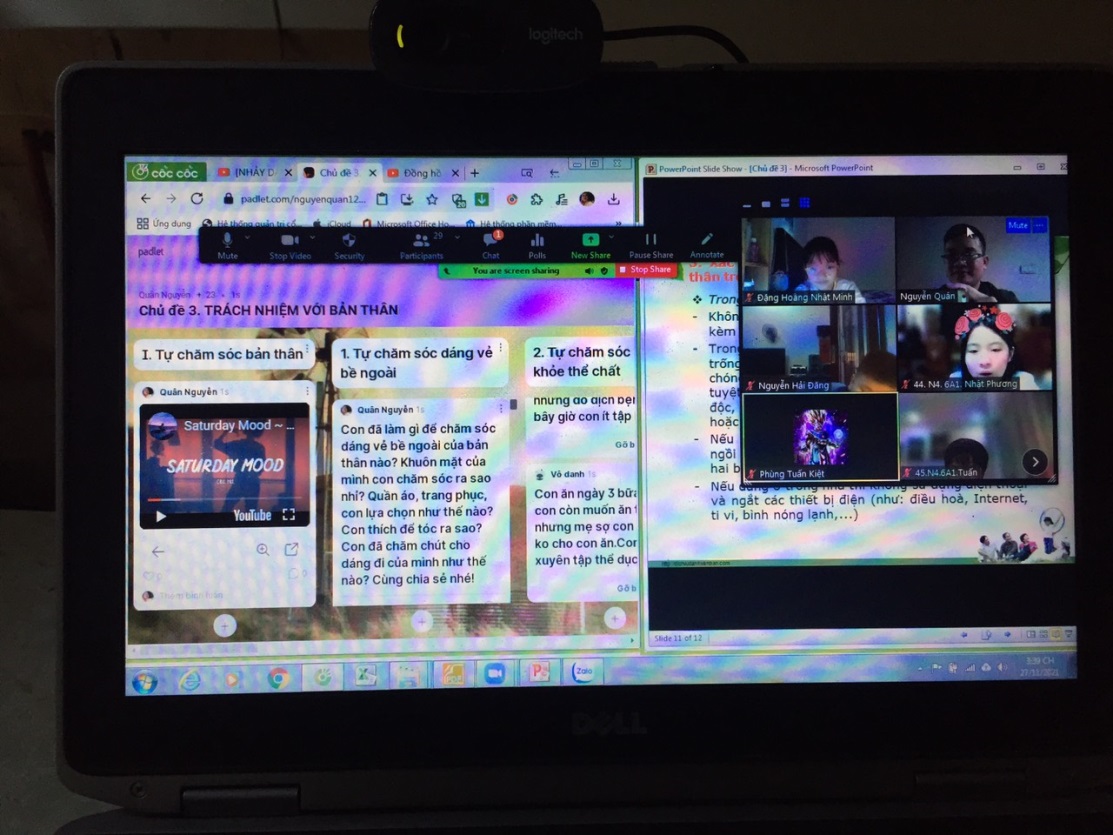 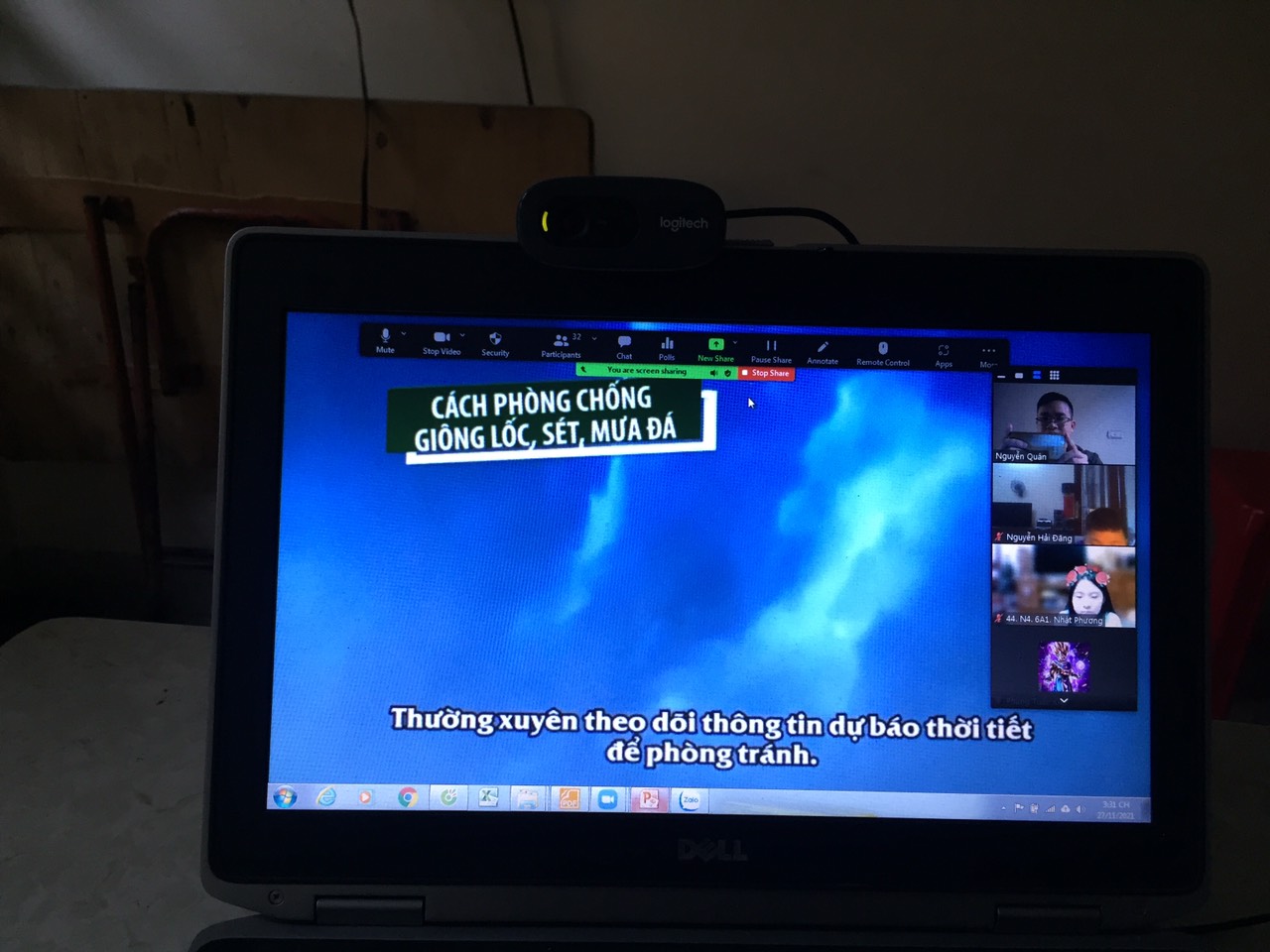 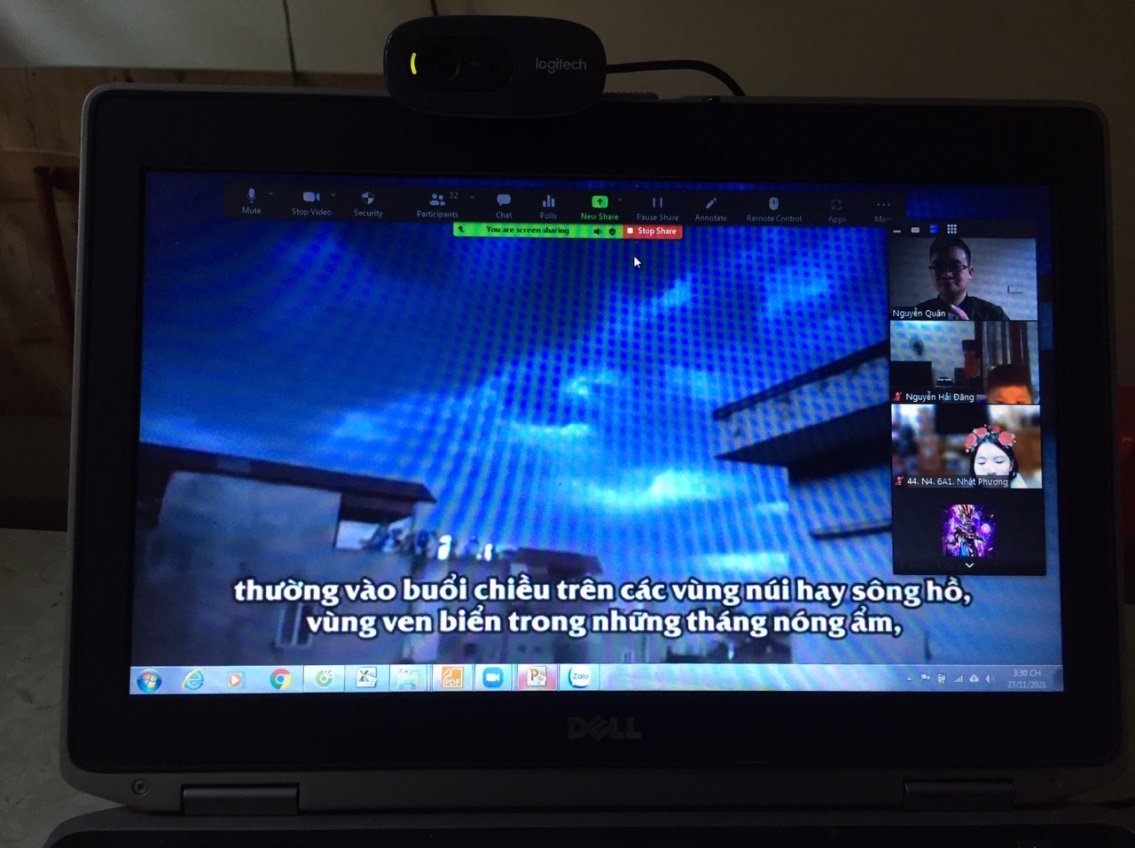 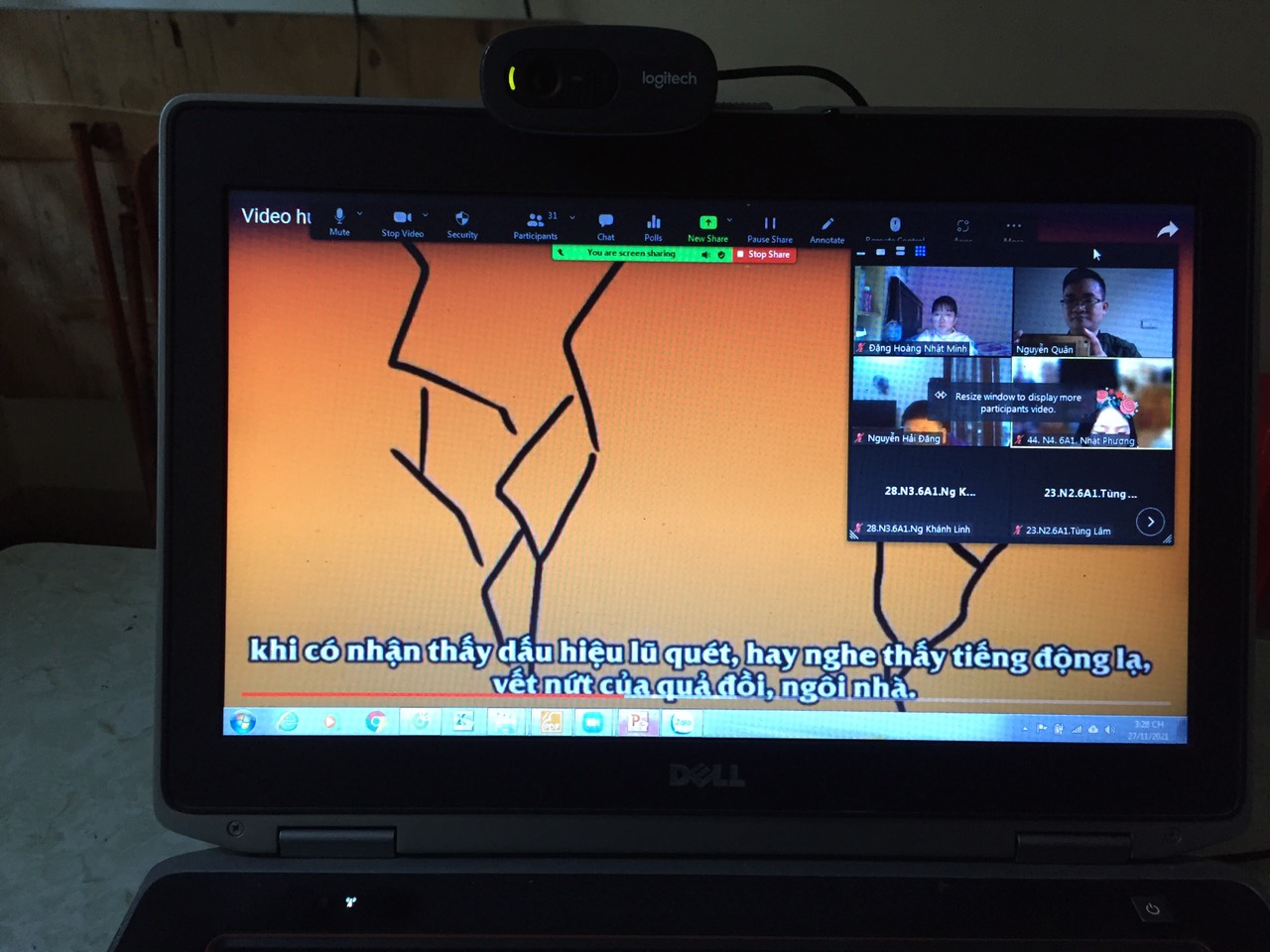 